PROTOCOLO EN LAS RECLAMACIONES OFICIALESSólo se reclamarán OFICIALMENTE las notas de Convocatorias ordinaria y extraordinaria, no las notas de evaluación, estas sólo son orientativas sobre cómo evoluciona el alumno en la adquisición de los conocimientos.Hay que ser muy cuidadoso con los plazos ya que es un procedimiento oficial.Primero se reclamará al profesor del módulo en la revisión de exámenes hasta después de 48 horas de la entrega de notas.Si una vez revisado el examen no se está de acuerdo con la nota, solicitará en Secretaría el documento para hacer una reclamación. En el impreso, al ser una 1ª reclamación, la dirigirá al Jefe de estudios. Se le dará copia del documento con registro de entrada.El Jefe de Estudios cuando la reciba pedirá al Jefe de Departamento que haga una reunión de Departamento extraordinaria cuyo único punto del orden del día será revisión de examen y resolución a la reclamación. Será todo el Departamento quien revise el examen. Se tendrán 48 horas para emitir la resolución. El original se entregará al Jefe de Estudios quién dará registro de salida.Una vez entregada la resolución al Jefe de Estudios, éste comunicará al interesado el resultado de la revisión emitida por el Departamento, firmando una copia con el recibí. Se podría escanear y enviase por correo con una confirmación de la recepción de la misma.Si una vez revisado por el Departamento se sigue sin estar de acuerdo con la nota, se puede solicitar otra reclamación. Se pide el impreso en Secretaría y ésta se dirige al Director/a. Se le dará copia del documento con registro de entrada. Para ello se tiene un periodo de un mes, pudiendo hacerse también elevando recurso de alzada ante la DAT-Madrid Capital.El Director/a enviará esta 2ª reclamación a la DAT Madrid-Capital con toda la documentación de la que dispongamos, a la espera de que nos reclamen más información. Tiene un periodo de un mes para emitir una resolución.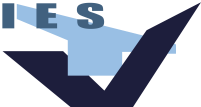 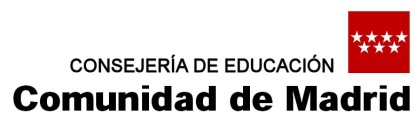 IES TETUÁN DE LAS VICTORIAS   RECLAMACIÓN OFICIAL DE EXAMENDon/Doña_________________________________________________________________________Domiciliado/a __________________________________________________nº_________________Localidad________________________________D.P._____________D.N.I.____________________Teléfono móvil______________________________ Email __________________________________EXPONE: QUE___________________________________________________________________________________________________________________________________________________________________________________________________________________________________________________________________________________________________________________________________________________________________________________________________________________________________________________________________________________________________________________________________________________________________________________________________________________________________SOLICITA:QUE___________________________________________________________________________________________________________________________________________________________________________________________________________________________________________________________________________________________________________________________________________________________________________________________________________________________________________________________________________________________________________________________________________________________________________________________________________________________________Dirigido a*:Madrid,     de                              de 202(Firma)* Sí es 1º revisión se dirige al Jefe de Estudios. Sí es 2ª revisión se dirige al/ a la directora/a.Se deberá presentar en la secretaría del Centro para darle registro de entrada y que le faciliten una copia al alumno.“los datos que se recogen, se tratarán o se archivarán con el consentimiento del ciudadano, quién tiene derecho a decidir quién puede tener sus datos, para que los usa, solicitar que los mismos sean exactos y que se utilicen para el fin que se recogen, con las excepciones contempladas en la legislación vigente”. Para cualquier cuestión relacionada con esta materia puede dirigirse al teléfono de información 012.